黄石市中心医院住培招生简章黄石市中心医院是一所拥有百年历史，集医疗、教学、科研、培训和预防为一体的公立综合性三级甲等医院。现有中心、普爱和黄金山三个院区，目前开放床位2162张，获批1个国家级临床重点专科建设项目，7个委市共建省级区域医疗中心，省级临床重点专科34个。医院是湖北理工学院附属医院、武汉科技大学临床研究生联合培养基地、南京医科大学黄石临床医学院、湖北科技学院等医学院校的教学医院，同时还是国家临床药师培训基地、湖北省全科医生培训基地。      黄石市中心医院为湖北省第一批国家级住院医师规范化培训基地、湖北省住院医师规范化培训结业考核临床实践技能考核基地,顺利通过国家住院医师规范化培训督导评估。现有内科、儿科、皮肤科、全科医学科、外科、外科（泌外方向）、妇产科、麻醉科、放射科、口腔全科10个专业面向社会招生。一、招录计划黄石市中心医院2024年拟对外招生计划（不含2024级全日制硕士专业研究生预留指标）：“*”为紧缺专业，可在培训容量允许范围内进行超计划招录。 二、报名方法黄石市中心医院2024年住院医师规范化培训报名群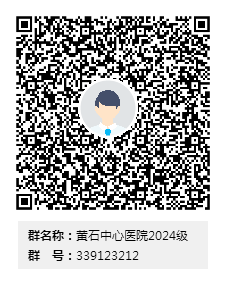 三、招录选拔程序1.报名材料审核要求4月24日-25日，我院对网络报名资料进行线上审核，并通过湖北省住院医师规范化培训公众服务平台发布招录考试通知。招录考试当日考生须携带身份证、毕业证、学位证、学信网学历证明材料、执业证原件及复印件一份供我院进行现场资格审核，现场审核通过后方能参加考试。2.面试和专业考试要求4月29日--30日组织招录考试，面试、理论考试和技能考试均按百分制计分，根据参加考核学员总成绩排序，从高分到低分确定录取名单。3.院内调剂①先在专业内按排序进行录取→②报名专业内未录取者，可在院内进行其它专业调剂→③考生分数过低或不服从专业调剂者则淘汰，可进入省内基地医院间的调剂，再次报名其他仍有名额空缺的基地医院→④进行第二轮的补录考核。4.录取名单公示和考生网上录取确认5月25日前，我院将录取学员名单在医院官网上公示，并在省住培平台发布录取通知。5.签订培训协议或劳动合同医院与培训人员按照《湖北省住院医师规范化培训相关协议范本》分类签订培训协议或劳动合同，建立培训档案。四、培训待遇1.工资绩效社会学员工资由岗位薪级和绩效两部分组成，根据培训考核情况发放，标准为：第一学年4000元/月；第二学年取得执医资格后4300元/月；第三学年取得执医资格后4800元/月；委培学员（含全科订单定向）的岗位薪级工资、社会保险以及法律法规规定的其他费用由委托单位发放，我院根据培训考核情况发放绩效，标准为：第一学年2400元/月；第二学年取得执医资格后2700元/月；第三学年取得执医资格后3200元/月；单位学员由医院人事部参考住培标准统一发放。2.奖学金年终奖励：每年度考核合格并全勤者，社会学员和四证合一学员给予每人2000元奖励；3.紧缺专业补助培训基地经考核后对全科、儿科、妇产科和麻醉科四个紧缺专业住培学员（限委培学员和社会学员）发放每人每年6000元的紧缺专业额外补助。4.社会保险社会学员由我院代扣代缴五险（其中个人扣缴1/4，医院资助3/4）；委培学员（含全科订单定向）各项社会保险由委托单位负责；单位学员按照人事部门相关规定购买社会保险。5.住宿标准为社会学员和大冶、阳新及外市委托单位学员提供免费住宿，水电费按照院内收费标准由个人分担。6.就餐补助按照本院职工标准，提供饭卡（每月260元）和超市卡（每月140元）。7.工会福利社会学员可志愿加入医院工会组织，享受本院职工同等标准工会各项福利，每人每年不低于3000元的节日慰问物资。8.入院体检已招收学员享受标准为800元/人的免费入院健康体检。9.工作用品免费提供医院统一工作服（夏装和冬装各两套）、工作牌。10.学位申请住培期间，符合条件者可申报武汉科技大学同等学力在职研究生，完成相关学习内容并达到同等学力专业硕士学位授予条件，可获得临床医学专硕学位，具体要求按武汉科技大学规定执行。11.其它①为住培学员免费提供我院电子图书馆账号和密码，享受信息检索等资源；②医院专门开设针对住培学员的各种培训课程及教学视频；③医院开展的各类学术讲座及活动，住培学员可免费参加。12.医院按照国家、湖北省有关规定落实“两个同等对待”政策:“面向社会招收的普通高校应届毕业生培训对象培训合格当年在医疗卫生机构就业的,在招聘、派遣、落户等方面，按当年应届毕业生同等对待。对经住培合格的本科学历临床医师,在人员招聘、职称晋升、岗位聘用、薪酬待遇等方面,与临床医学,中医专业学位硕士研究生同等对待。”社会学员培训期结束后获得《国家住培培训合格证书》者，可根据本院当年人才引进计划及条件要求综合选拔择优留用。五、咨询联系人主管职能部门：教学（住培）办联系人：陈老师联系电话：0714-6280969办公地址：湖北省黄石市黄石港区天津路141号，黄石市中心医院7号楼509室专业代码专业基地名称计划名额0100内科50200儿科*40400皮肤科30700全科医学科*50900外科51200泌尿外科21600妇产科*21900麻醉科*42200放射科22800口腔全科3